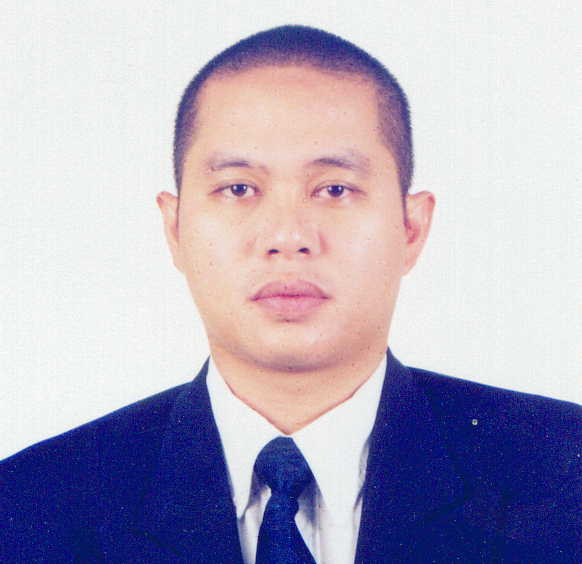 RICHARD G. BONIFACIOUnit 6355 Flora Vista, 345 Peacock StreetEast Fairview, Quezon City 1118E-mail :  richard.g.bonifacio@gmail.comSkype ID : richard.g.bonifacioHome Phone : +63 961-8534Mobile Phone :  +63 9425092412 	__________________________________________________________________________________________WORK EXPERIENCES	BALSAM INTERNATIONAL	Online Reputation Management – Senior Analyst 	  		August 2015 to PresentProvide support to the manager in supervising the team to ensure that all tasks, deliverables and targets are met.Monitoring online reviews outside of brand, including the Better Business Bureau, Yelp, Complaints Board and othersImproving and keeping a high brand reputation rating	CHOXI.COM INC (formerly Nomorerack.com)	Social Media and Online Reputation Manager (Freelancer)	  	November 2012 to August 2015Manages and  monitors Social Media accounts such as Facebook, Twitter, Instagram and Youtube.Monitors performance of agents to ensure that quality customer service thru various social media accounts, email and online chat is givenHandles complex customer complaints such as Better Business Bureau (BBB), Attorney General, Federal Trade Commission	DISTRIBUTED WEBSITE CORPORATION	Account Manager (Independent Contractor)			            February 2012 to July 2012Provide quality online customer support to institutional clients all over the U.S.Ensure that new and existing clients are satisfied with the program they purchasedNCR SINGAPORE PTE LTD	Incident Management Officer				          	         November 2010 to March 2011Allocates work order to field engineers to ensure service level agreement with corporate clients are metLiaise with other departments and third party contractors to ensure clients’ operations are not compromisedADECCO PERSONNEL PTE LTD (Singapore)  			      	Phone Banking Officer for ANZ Bank   			     	     September 2009 to October 2010Handles client enquiries and requests pertaining to their bank accounts and other products & services offered by the bankCoordinate with other department heads for approval of special handling requests of bank clientsEnsured knowledge is up-to-date by participating in individual and team trainings and meetings and reading the information posted in the Call Centre’s Knowledge Management System (KMS)Assisted Phone Banking Centre by reporting issues found in our Customer Relationship Management (CRM) Software and other bank systemsUNITED OVERSEAS BANK LTD  (Singapore)	Customer Service – Senior Officer  				     October  2007 to June 2009Resolved customer complaints and problems to the satisfaction of the customerUsed customer service and sales skills to optimize the opportunity of each customer contactConfigured bank softwares such as CARDPAC and AS400 for team matesAssisted clients in navigating bank’s internet banking website and setting up their personal internet banking accountsEntered customer data and other relevant information into the Customer Relationship Management Software (CRMS)ACCENTURE INC. (Philippines)	Technical Support-Helpdesk				 	October 2006 to October 2007Assisted clients on all DSL and internet connectivity problemsProvided customers assistance in setting up Wi-Fi Networks for home or small officesTroubleshoot customers’ PC, from hardware to software problemsHelped clients configure email accounts ONE GLOBAL CONTACT CENTER	Fulfillment Team Leader					June 2001 to September 2006Conducts daily monitoring of the tasks delegated to each Fulfillment Officer on dutyPrepares agenda for team meetings and weekly schedule of the entire department -    Conducts quarterly evaluation and monitoring of performance of team members  -    Seeks adequate information and total support solutions to external and internal customersPerforms more on decision-making and track orders from the initial placement to supplier, to warehouse and to deliveries  SPECTRUM ELECTRONIC APPLICATION CORPORATION	Accounts Manager						April 1999 to August 1999Achieve a sales target of Php 5.4 million per quarter.  Conduct at least 25 client calls per week.Prepare, analyze, and negotiate proposals with the company to come up with the best offer that will suit client needs.Submit a minimum of 100 fully accomplished database report per week with the name of key persons, the present system used,  and other strategic information needed by the company.    PHILCOPY CORPORATION						Account Executive						June 1998 to February 1999Achieve sales target in relation to budget given by top managementConduct a minimum of 120 personal client calls/visits per month with a minimum target of 20 full presentations with prospective clients per week with the end in view of achieving 300 points per monthEnsure broad and extensive coverage and penetration of the market by systematically calling on all companies as assigned in the hit list and by conducting presentation to various user groupsPHILIPPINE WIRELESS, INC. (Pocketbell)Field Sales Executive-Direct Marketing		  	December 1997 to  June 1998Recommends on a continuing basis improved strategies and techniques of sales and promotionsInvestigates and provides information on competitive activities encountered either directly or indirectly in the marketplaceUtilizes personal effectiveness and professional confidence in developing strong business relationships with the marketEDUCATIONAL BACKGROUND	College:1997	Bachelor of Science in Business Administration, Major in Marketing Philippine School of Business Administration		Aurora Boulevard Cubao, Quezon City	Short Courses Taken:2002     Computer Systems Design and Programming AMA Computer Learning Center	Aurora Boulevard corner EDSA Cubao, Quezon City          2000     Certified Internet Professional Program Informatics 	SM Southmall Las Pinas CityTRAININGS AND SEMINARS ATTENDED:Supervisory WorkshopE-Pacific Global Contact CenterMay 2005Foundation Coaching ProgramUnited Overseas Bank of SingaporeNovember 22 to December 12, 2007 Negosyo Basics ProgramPhilippine Center for EntrepreneurshipJuly 29, 2011